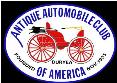 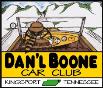                  DAN’L BOONE REGION CAR CLUB President	               Marty Lane                      423-557-4159Vice President	   Howard Irwin                  423-530-6027Secretary                       Sharon Williams              210-544-8583Treasurer	               Wayne Lambert               423-276-3741                                                                 Sunshine	                David Williams                423-765-1095                                                                Newsletter Editor         Frankie S. Lambert         423-534-3358Allandale Chair             David Williams	          423-765-1095                                                                      Board of Directors                   Randy Still (Chairman),  423-245-4000                                                                                            Sergio Merluzzi,  Howard Osborne, Tom Wright     XLV                                                                                                             November 2023                            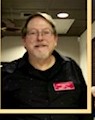                  From the desk of  President Marty Lane   Greetings Car Aficionados,With a chill in the air, we are kicking off Fall with some great memories and yet a few remaining auto events for us to enjoy before winter sets in.The TRUNK OR TREAT car show downtown at the Kingsport Farmers Market was on Friday Oct 27th from 5-9:30 pm sponsored by Speed line Automotive Sales LLC.  This was the 2nd annual trunk or treat show where hot rods, muscle cars and classic cars and trucks handed out candy to all the kids and helped to foster a new generation of car lovers.The Classic Car Show for the Veterans was on Thursday, November 9th at the VA in Johnson City.  The weather was excellent and a modest turnout for this show's first year made for some good classic car viewing and good hamburgers and hot dogs on the house.  Our Daniel Boone Region club members had good representation present at this show.  Dave Williams, Gary Head, Matt Caldwell, Fred Counts, Tom and Betty Wright, Marty and Debbey Lane, Don Woods, Howard Irwin and Scott Mathein were all there for the festivities.  I hope I didn't leave anyone out.Special Thanks goes to Dave Williams for helping those folks with getting the word out for this first year event and thanks to Howard Irwin for organizing a club caravan to the show, providing maps and directions via email and the general promotion of the event as well.Well wishes to The Veterans at the VA who had a strong turnout and enjoyed the cars and fellowship.  We owe those folks a great debt indeed.As always, I look forward to your participation and seeing you at our club events.Happy Motoring!Marty LanePresident, Daniel Boone Chapter AACADan’l Boone Region Antique Car Club Minutes from October 17,202321 members and 2 guests in attendancesPresident Marty Lane called the meeting to order and led the Pledge. Bill Anderson offered  the prayer. Wayne Lambert gave the Treasurer’s  Report for September 2023.  The ending balance for September was $12,987.65. Howard Irwin gave a presentation on the drive to Shady Valley for the Cranberry Festival.  Randy Still showed pics from the AACA National Meet in Hershey, PA. Gary Head had received an AACA 1st Junior on his 1991 Corvette and  so  did Randy Still on the late Tom Hughes' 1973 Cadillac. Plans were discussed for the trip to the VA in Johnson City on Thursday, Nov. 9th.The meeting ended.Submitted by Frankie Lambert and with a little help from a friend.              Photos Provided by Randy Still from Concours at Chattanooga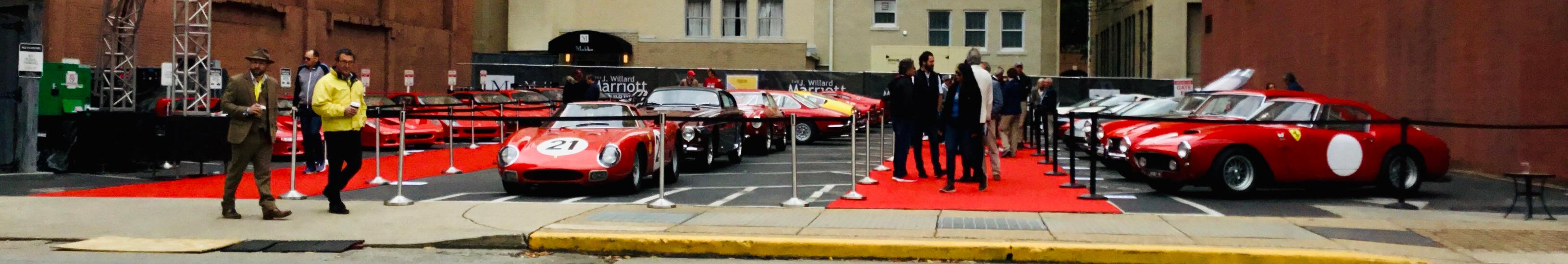 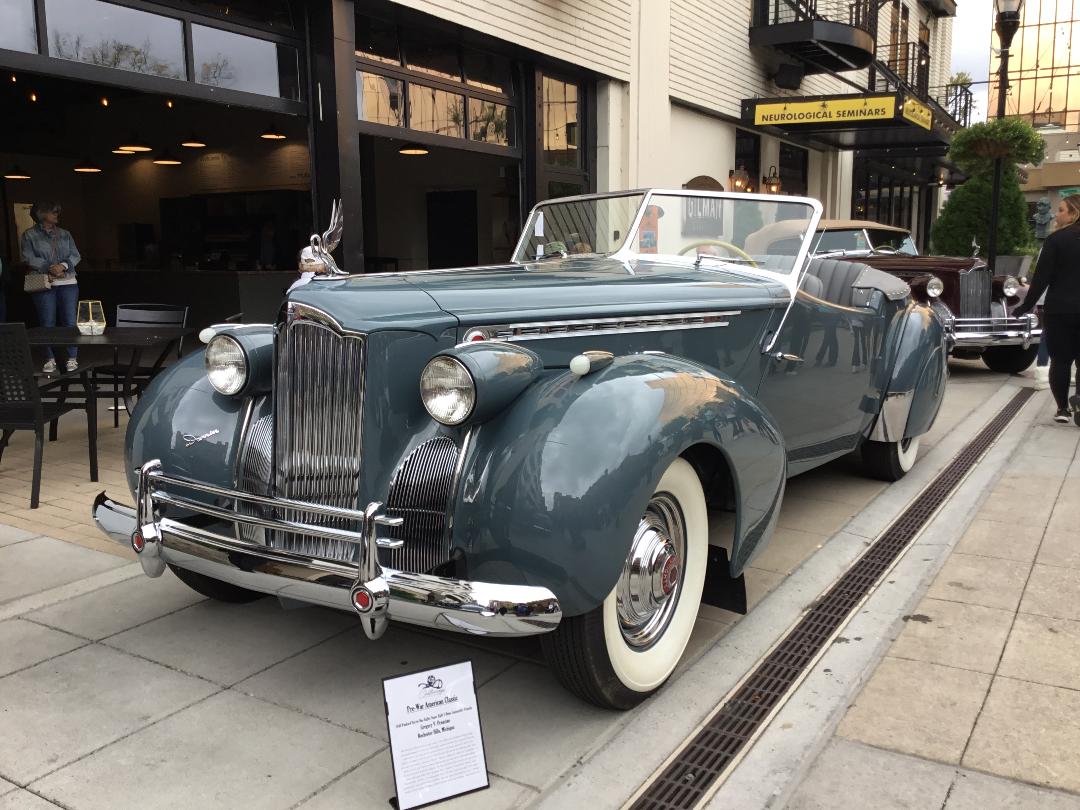 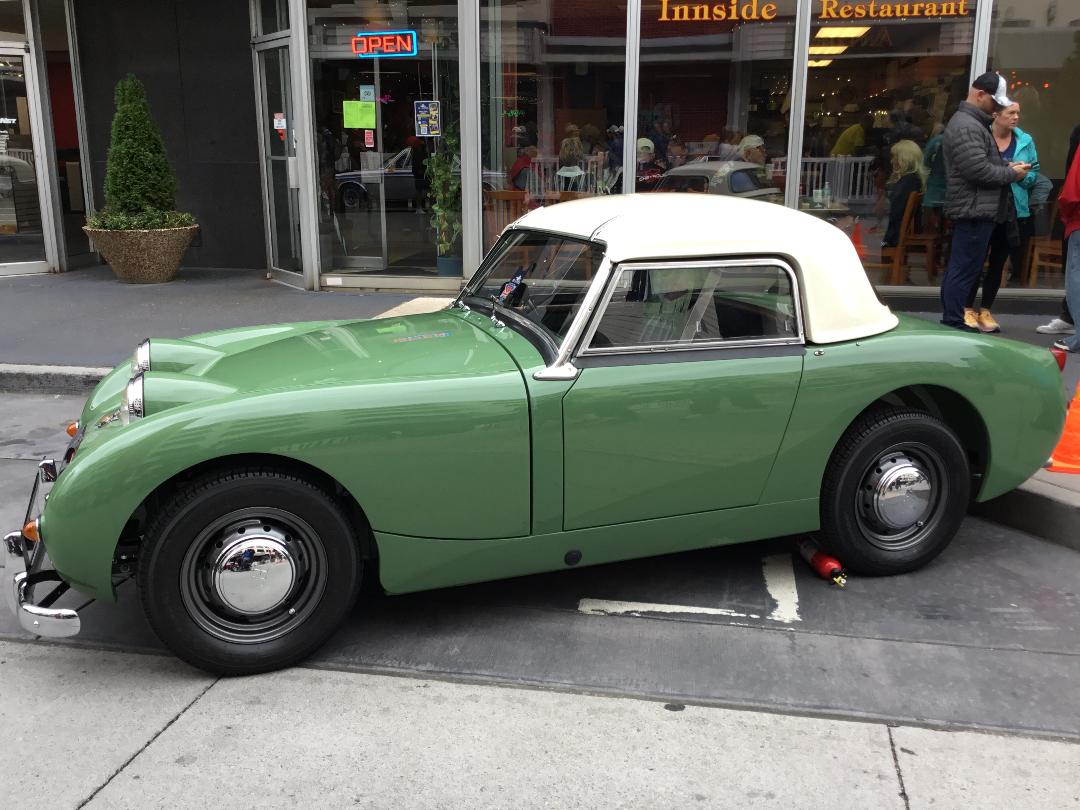 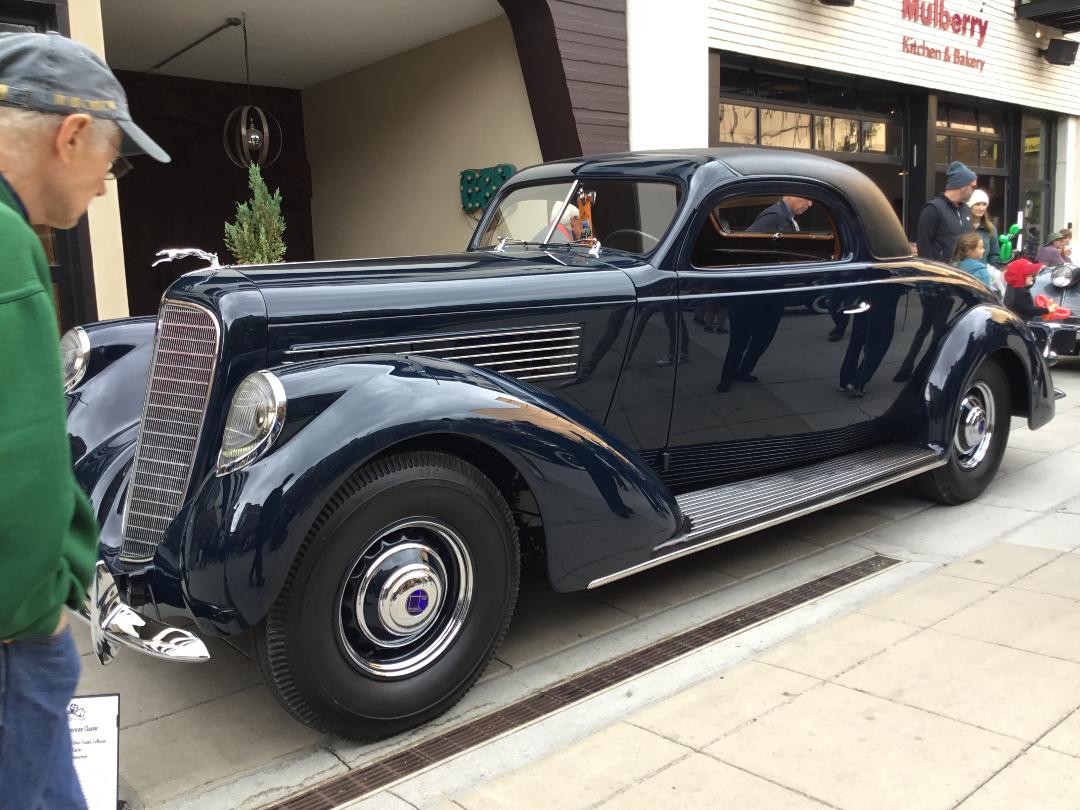 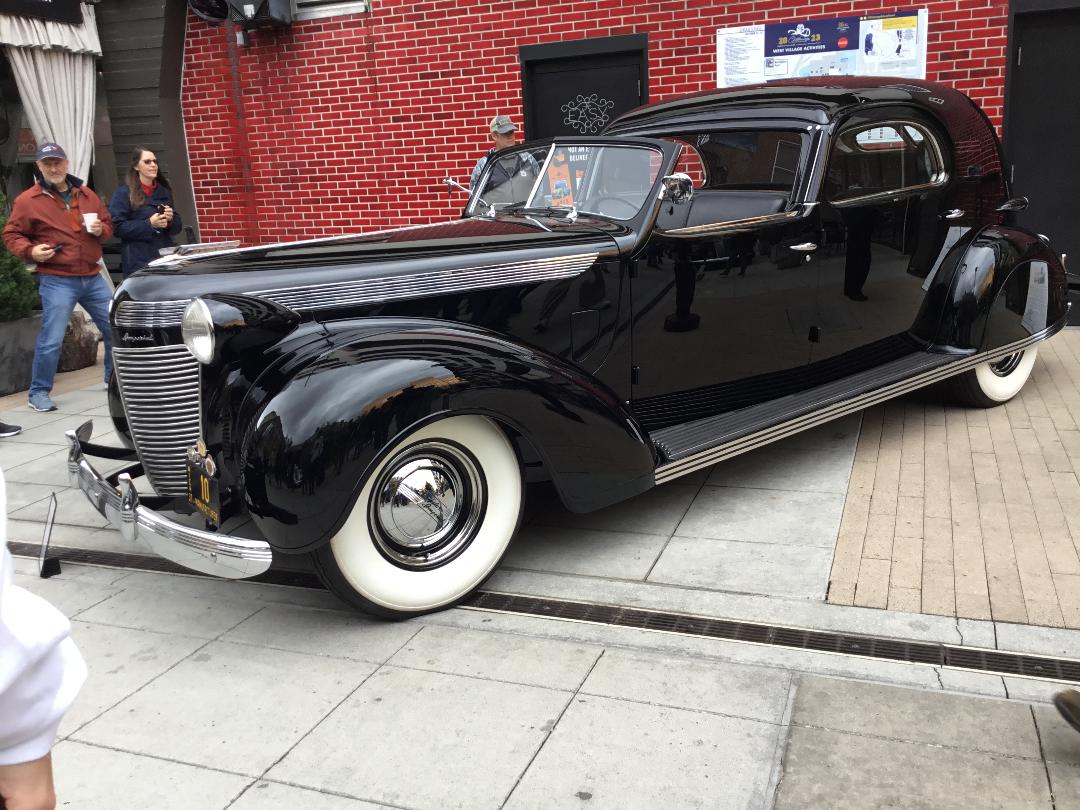 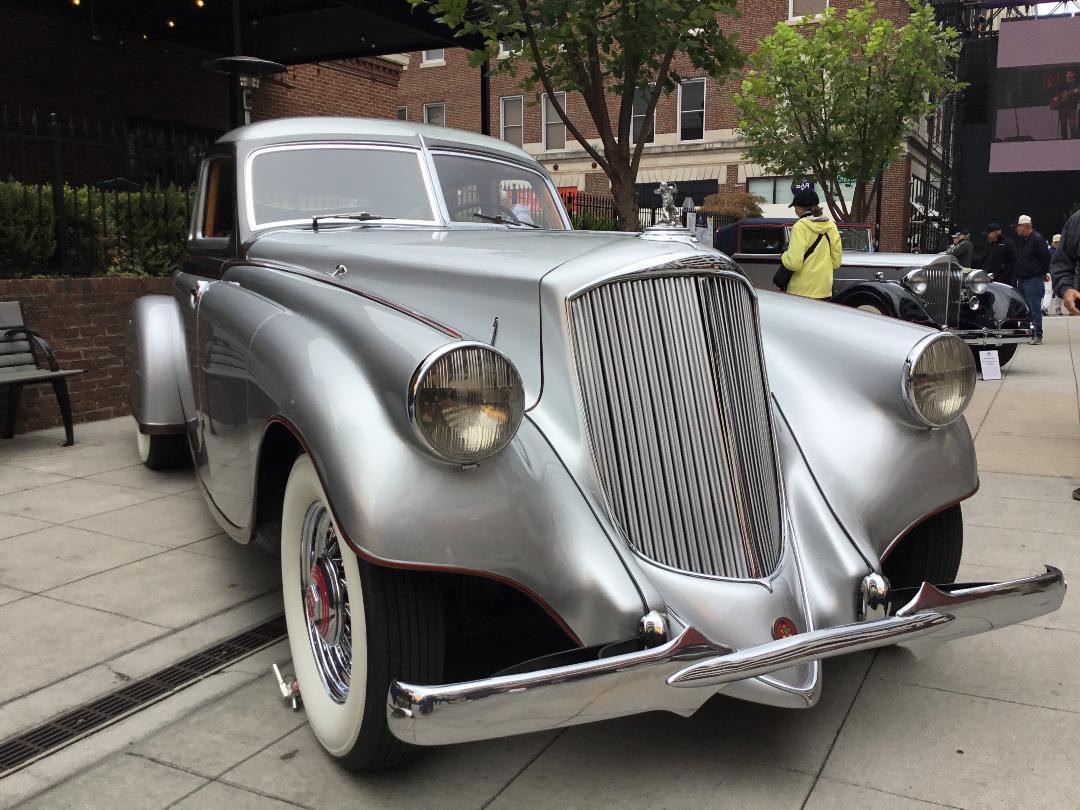 VA SHOW-PHOTOS BY PRESIDENT MARTY LANE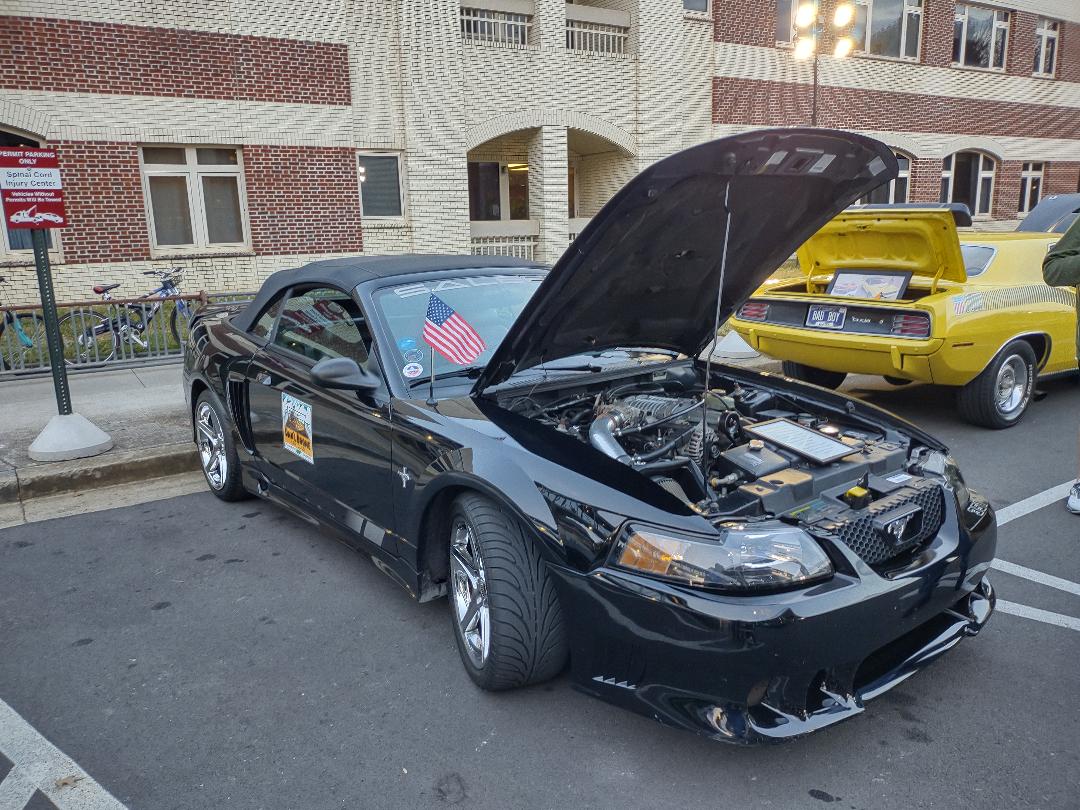 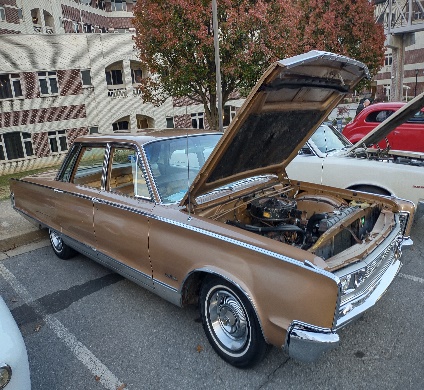 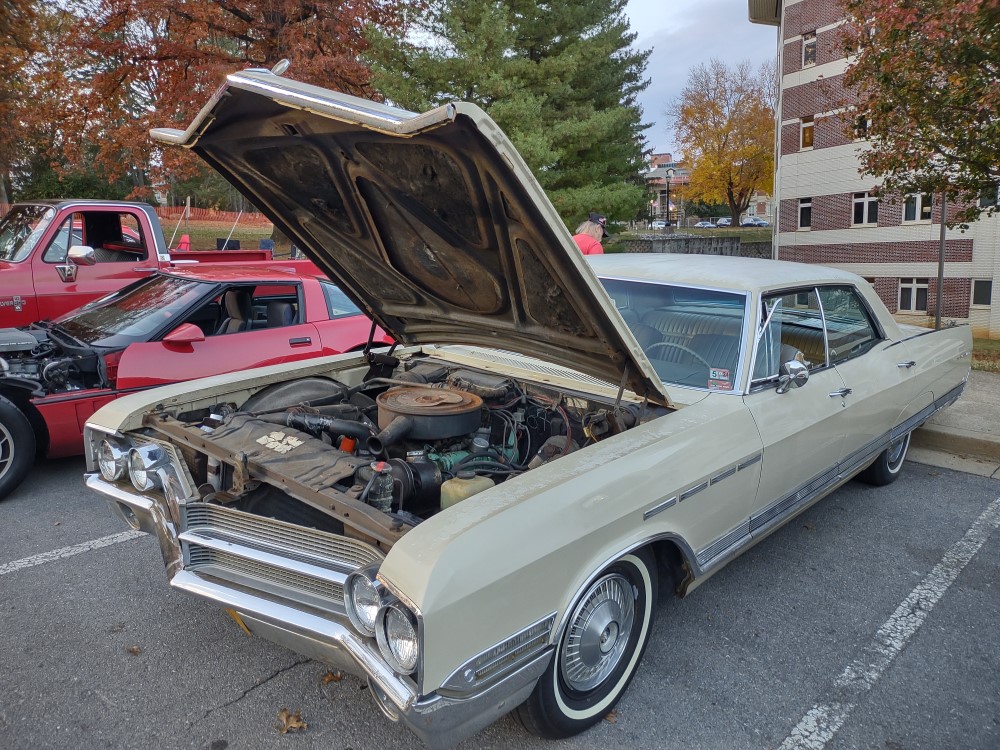 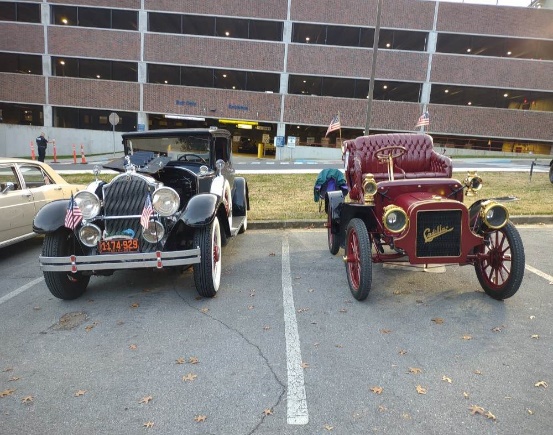 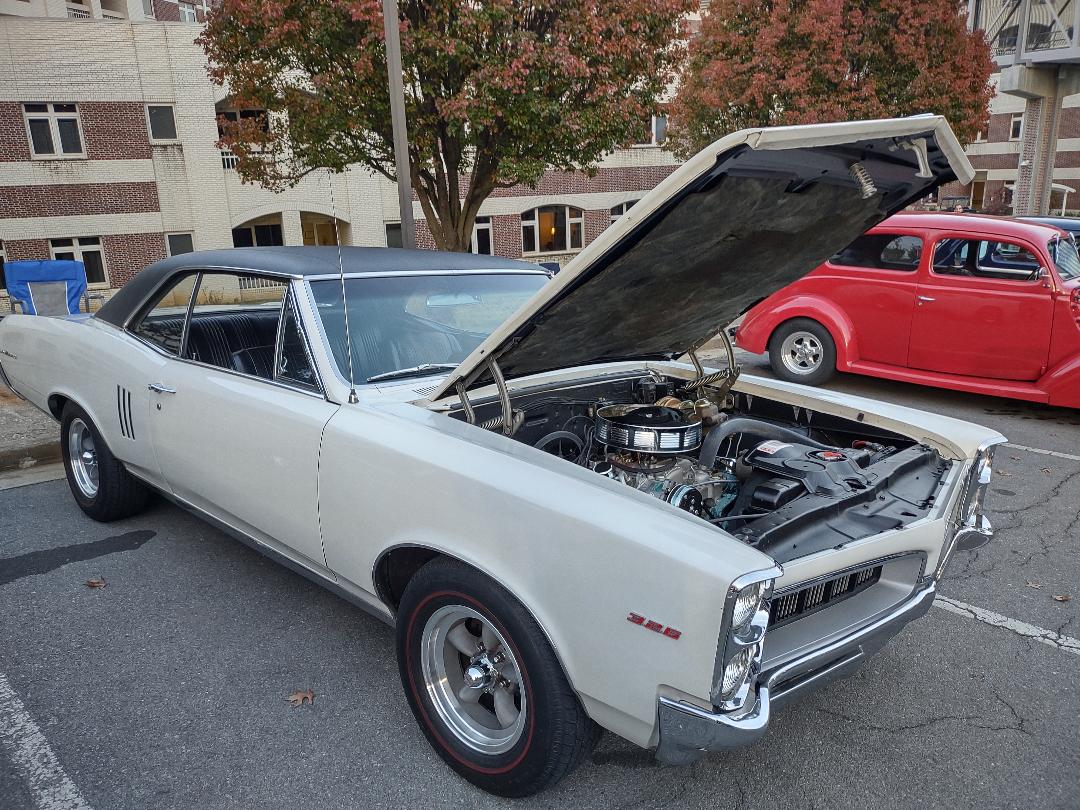 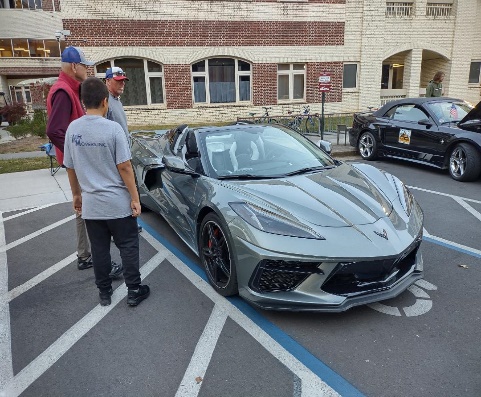 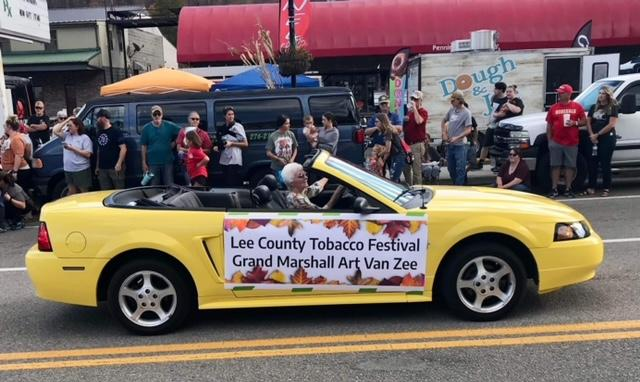 